Tournament InformationTournament InformationTournament InformationTournament InformationName of TournamentName of TournamentProposed dates of TournamentProposed dates of TournamentTournament VenueTournament VenueTournament VenueTournament VenueBack-up VenueBack-up VenueBack-up VenueBack-up VenueWill the venue be alcohol free? (please circle)Will the venue be alcohol free? (please circle)Yes     /     NoYes     /     NoIf there will be alcohol at the eventIf there will be alcohol at the eventHas a council permit been acquiredYes/ NoHas a council permit been acquiredYes/ NoIf there will be alcohol at the eventIf there will be alcohol at the eventHas an alcohol management plan been developed? ( Please attach)Has an alcohol management plan been developed? ( Please attach)Will the venue be smokefree? (please circle)Will the venue be smokefree? (please circle)Yes     /     NoYes     /     NoName of OrganisationName of OrganisationName of OrganisationName of OrganisationTournament OrganisersTournament Organisers1st2ndNameNameAddressAddressPhone/MobilePhone/MobileEmailEmailFaxFaxRegistered member of club or district? (please circle)Registered member of club or district? (please circle)Yes   /   NoYes   /   NoTournament PurposeTournament PurposeTournament PurposeTournament PurposeTarget Audience(children, youth, family, etc)Target Audience(children, youth, family, etc)Target Audience(children, youth, family, etc)Target Audience(children, youth, family, etc)Expected numbersExpected numbersDescription of the eventDescription of the eventDescription of the eventDescription of the eventDescription of the eventDescription of the eventDescription of the eventDescription of the eventDescription of the eventDescription of the eventDistrict League/ Zone AdviceHave the districts/ zones been advised?District League/ Zone AdviceHave the districts/ zones been advised?District:     Yes    /     No    Zone:    Yes     /     NoDistrict:     Yes    /     No    Zone:    Yes     /     NoDistrict League/ Zone AdviceHave the districts/ zones been advised?District League/ Zone AdviceHave the districts/ zones been advised?Attach correspondenceAttach correspondenceTournament RulesTournament RulesTournament RulesTournament RulesTournament RulesTournament RulesTournament RulesTournament RulesTournament Formate.g. – Round RobinNumber of gamesTournament Formate.g. – Round RobinNumber of gamesTournament Formate.g. – Round RobinNumber of gamesTournament Formate.g. – Round RobinNumber of gamesTournament Formate.g. – Round RobinNumber of gamesTournament Formate.g. – Round RobinNumber of gamesNumber of participating teamsNumber of participating teamsTournament Gradese.g.  – Premiers, 17sTournament Gradese.g.  – Premiers, 17sGround Security Plane.g. Who is providing security services?Grounds roped offGround Security Plane.g. Who is providing security services?Grounds roped offGround Security Plane.g. Who is providing security services?Grounds roped offGround Security Plane.g. Who is providing security services?Grounds roped offGround Security Plane.g. Who is providing security services?Grounds roped offGround Security Plane.g. Who is providing security services?Grounds roped offGround Security Plane.g. Who is providing security services?Grounds roped offGround Security Plane.g. Who is providing security services?Grounds roped offJudicial Proceduree.g. – Tournament Judicial PanelDistrict League JudicialJudicial Proceduree.g. – Tournament Judicial PanelDistrict League JudicialJudicial Proceduree.g. – Tournament Judicial PanelDistrict League JudicialJudicial Proceduree.g. – Tournament Judicial PanelDistrict League JudicialJudicial Proceduree.g. – Tournament Judicial PanelDistrict League JudicialJudicial Proceduree.g. – Tournament Judicial PanelDistrict League JudicialJudicial Proceduree.g. – Tournament Judicial PanelDistrict League JudicialJudicial Proceduree.g. – Tournament Judicial PanelDistrict League JudicialHealth & Safetye.g. – First Aid Plan- Who is providing this service?All safety equipment in place?Health & Safetye.g. – First Aid Plan- Who is providing this service?All safety equipment in place?Health & Safetye.g. – First Aid Plan- Who is providing this service?All safety equipment in place?Health & Safetye.g. – First Aid Plan- Who is providing this service?All safety equipment in place?Health & Safetye.g. – First Aid Plan- Who is providing this service?All safety equipment in place?Health & Safetye.g. – First Aid Plan- Who is providing this service?All safety equipment in place?Health & Safetye.g. – First Aid Plan- Who is providing this service?All safety equipment in place?Health & Safetye.g. – First Aid Plan- Who is providing this service?All safety equipment in place?Referees & Match Officialse.g. – Referees contacted, match managers contacted, referees reimbursementReferees & Match Officialse.g. – Referees contacted, match managers contacted, referees reimbursementReferees & Match Officialse.g. – Referees contacted, match managers contacted, referees reimbursementReferees & Match Officialse.g. – Referees contacted, match managers contacted, referees reimbursementReferees & Match Officialse.g. – Referees contacted, match managers contacted, referees reimbursementReferees & Match Officialse.g. – Referees contacted, match managers contacted, referees reimbursementReferees & Match Officialse.g. – Referees contacted, match managers contacted, referees reimbursementReferees & Match Officialse.g. – Referees contacted, match managers contacted, referees reimbursementReferees & Match Officialse.g. – Referees contacted, match managers contacted, referees reimbursementReferees & Match Officialse.g. – Referees contacted, match managers contacted, referees reimbursementNZRL Event Management GuideCompleted?NZRL Event Management GuideCompleted?Tournament AgreementI/we the undersigned agree to conduct the above tournament in the best interests and promotion of the game rugby league and to observe and abide by the constitution policies, rules and by laws etc. of the NZRL.Tournament AgreementI/we the undersigned agree to conduct the above tournament in the best interests and promotion of the game rugby league and to observe and abide by the constitution policies, rules and by laws etc. of the NZRL.Tournament AgreementI/we the undersigned agree to conduct the above tournament in the best interests and promotion of the game rugby league and to observe and abide by the constitution policies, rules and by laws etc. of the NZRL.Tournament AgreementI/we the undersigned agree to conduct the above tournament in the best interests and promotion of the game rugby league and to observe and abide by the constitution policies, rules and by laws etc. of the NZRL.Name:Name:Signature:Date:     /    /Name:Name:Signature:Date:     /    /Office use onlyOffice use onlyOffice use onlyOffice use onlyDistrict Body:Signature:Signature:Date:     /    /Zone Body:Signature:Signature:Date:     /    /National Body:Signature:Signature:Date:     /    /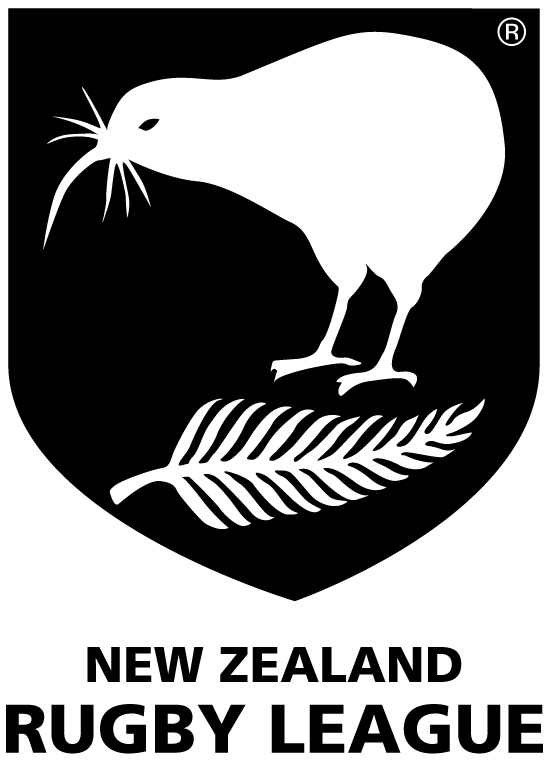 